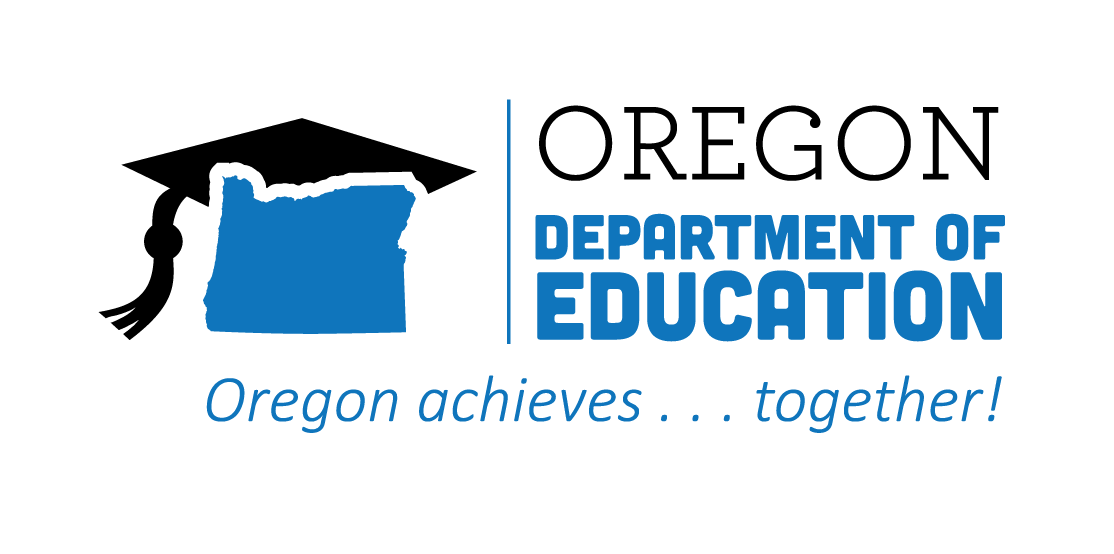 The Oregon CTE State Plan is a high level, four-year strategic plan that integrates state and federal priorities to implement the "Strengthening Career and Technical Education for the 21st Century Act" (commonly known as Perkins V).  The following are two accomplishments from each action team made during the second year, along with their respective goals for 2022-2023.2021-2022 ACCOMPLISHMENT HIGHLIGHTS2022-2023 GOALS